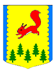 КРАСНОЯРСКИЙ КРАЙПИРОВСКИЙ РАЙОНПИРОВСКИЙ РАЙОННЫЙ СОВЕТ ДЕПУТАТОВРЕШЕНИЕ	В соответствии с Федеральным законом от 06.10.2003 №131-ФЗ «Об общих принципах организации местного самоуправления в Российской Федерации», Бюджетным кодексом Российской Федерации, руководствуясь  статьями 7, 22 Устава Пировского района, Пировский районный Совет депутатов РЕШИЛ:	1.Внести в решение Пировского районного Совета депутатов от 13.12.2018 года №37-224р «О приеме части полномочий по решению вопросов местного значения поселений Пировского района муниципальным образованием Пировский район» следующие изменения.	1) пункт 1 дополнить подпунктом 1.7. следующего содержания:	«1.7. Выполнение работ по ремонту и капитальному ремонту улично-дорожной сети в соответствии с утвержденными мероприятиями на текущий год (Алтатский сельсовет – 86876,0 рублей, Бушуйский сельсовет – 201550,0 рублей, Икшурминский сельсовет – 444805,0 рублей, Кетский сельсовет – 445496,0 рублей, Кириковский сельсовет – 316226,0 рублей, Комаровский сельсовет – 281476,0 рублей, Пировский сельсовет – 9733323,0 рублей, Солоухинский сельсовет – 441327,0 рублей, Троицкий сельсовет – 437851,0 рублей, Чайдинский сельсовет – 142476,0 рублей)».	2.  Главе Пировского района заключить соглашения о принятии части полномочий от администраций  Алтатского, Бушуйского, Икшурминского, Кетского, Кириковского, Комаровского, Троицкого, Солоухинского, Пировского, Чайдинского сельсоветов.	3. Решение вступает в силу с момента подписания и подлежит официальному опубликованию в районной газете «Заря».	4. Контроль за исполнением настоящего Решения возложить на постоянную комиссию по бюджету, налоговой, экономической политике и правоохранительной деятельности.21.03.2019          с. Пировское№ 40-244рО внесении изменений в решение Пировского районного Совета депутатов от 13.12.2018 года №37-224р «О приеме части полномочий по решению вопросов местного значения поселений Пировского района муниципальным образованием Пировский район»Председатель Пировского районного Совета депутатов                  Глава Пировского района____________ Г.И. Костыгина                 ____________ А.И. Евсеев